III критерий. Кружковая работа. Организация кружковой деятельности. ООД на тему: «Краски лета» в жанре пейзажа.2015г.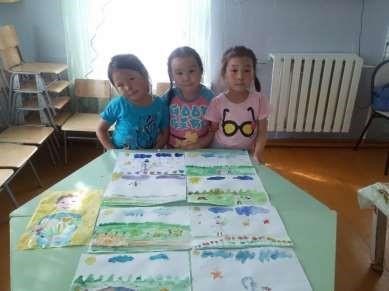 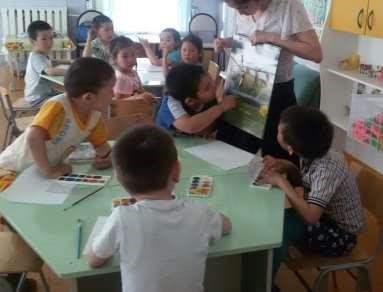 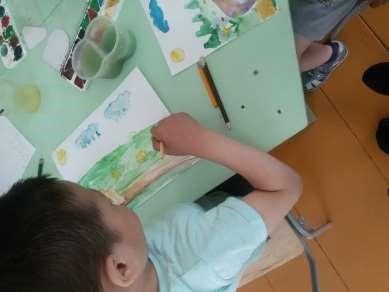 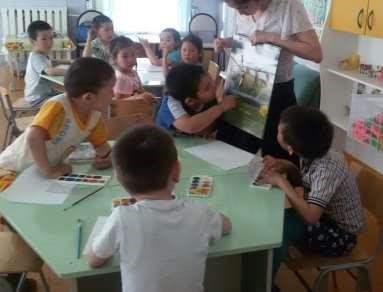 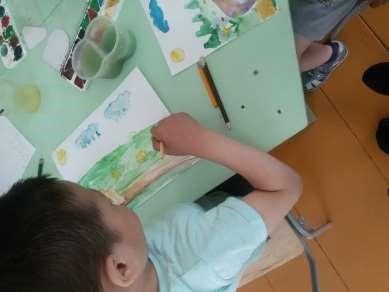 критерий. Кружковая работа.Организация кружковой деятельности. Представление опыта работы на уровне ДОУ.  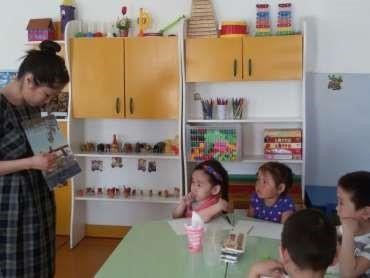 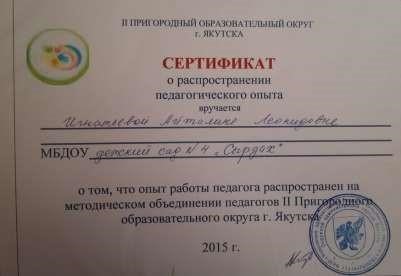 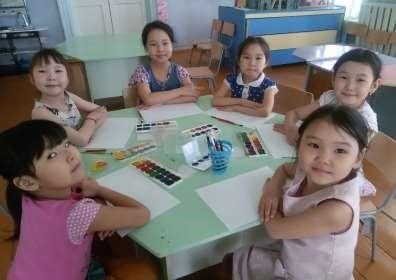 Открытое занятие по рисованию на тему: «Золотой дожь», «Комус ардах» 2015г. 